Social Influence: Implications of social influence research on social change.There are 2 ways of looking at this:How MIGHT we use the findings from social influence research to help us bring about positive social change?What psychological research is there about the types of social influence that have REALLY brought about social change?Topic 1.You must be able to identify factors form research that might bring about positive social change.You should outline and evaluate the effectiveness using research and real life examples.You could draw a conclusion to state whether obedience and conformity research are effective in bringing about social change.What psychological research* is there about the types of social influence that have REALLY brought about social change?Topic 2. You must be able to identify that minority influence leads to social change.You should be able to explain theories and evaluate using research and real life examples.You could draw a conclusion to state whether social influence has brought about social change.Eye on the exam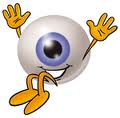 Past Paper QuestionsJan ‘09What are the implications for social change of research into social influence? (6 marks)Jan ’10.Describe how social influence research has contributed to our understanding of social change. (6 marks)June ’10 	Question8For many years, smoking in public places such as trains, pubs and restaurants was quite acceptable. People could smoke wherever they wanted and non-smokers had to put up with smoky atmospheres. However, in 2007, the Government finally introduced a law banning smoking in public places and those who smoke are limited in where they can smoke.Using your knowledge of the psychology of social change, explain how this social change has occurred. (4 marks)June’11. 	Question 8Mike and his grandfather were having a conversation about recycling. Mike explained that he always puts empty cans and plastic bottles in one box and newspapers and cardboard in another box and that his mum takes these to be recycled once a week.His grandfather said that when he was Mike’s age, people did not recycle. Mike said that everyone in his street recycled and that they have a big box at school especially for recycling.Using your knowledge of the psychology of social change, explain why recycling is now behaviour carried out by a majority of people in this country. (6 marks)